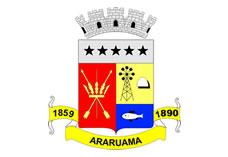 ESTADO DO RIO DE JANEIROPrefeitura Municipal de AraruamaGABINETE DA PREFEITATERMO DE ADITAMENTO PARA PRORROGAÇÃO DA CESSÃO DE USO Nº 006/2008MUNÍCIPIO DE ARARUAMA (CONCEDENTE) E CTRA – CENTRO DE TERAPIA RENAL DE ARARUAMA LTDA. (CESSIONÁRIA).EXTRATOPARTES: Município de Araruama (CONCEDENTE) e CTRA – CENTRO DE TERAPIA RENAL DE ARARUAMA LTDA. (CESSIONÁRIA).OBJETO: O objeto do presente termo de aditamento é a prorrogação por novo período de 10 (dez) anos o prazo de vigência da cessão de uso de que trata a Cláusula Terceira do Termo nº 006/2008, por força do art. 100, §3º da Lei Orgânica do Município, iniciando-se em 31 de maio de 2018 a terminar em 30 de maio de 2028, conforme restou apurado no Processo Administrativo nº 6981/2018.PRAZO: 10 (dez) anos.DATA DA CELEBRAÇÃO: 30 de maio de 2018.